Supplemental Digital Content 4. Length of stay by viral groupsWhiskers represent standard deviation and middle line represents mean. Viral groups represent patients where only a single virus was detected. Length of stay was the time from time of presentation to time discharge. No significant differences were found between groups.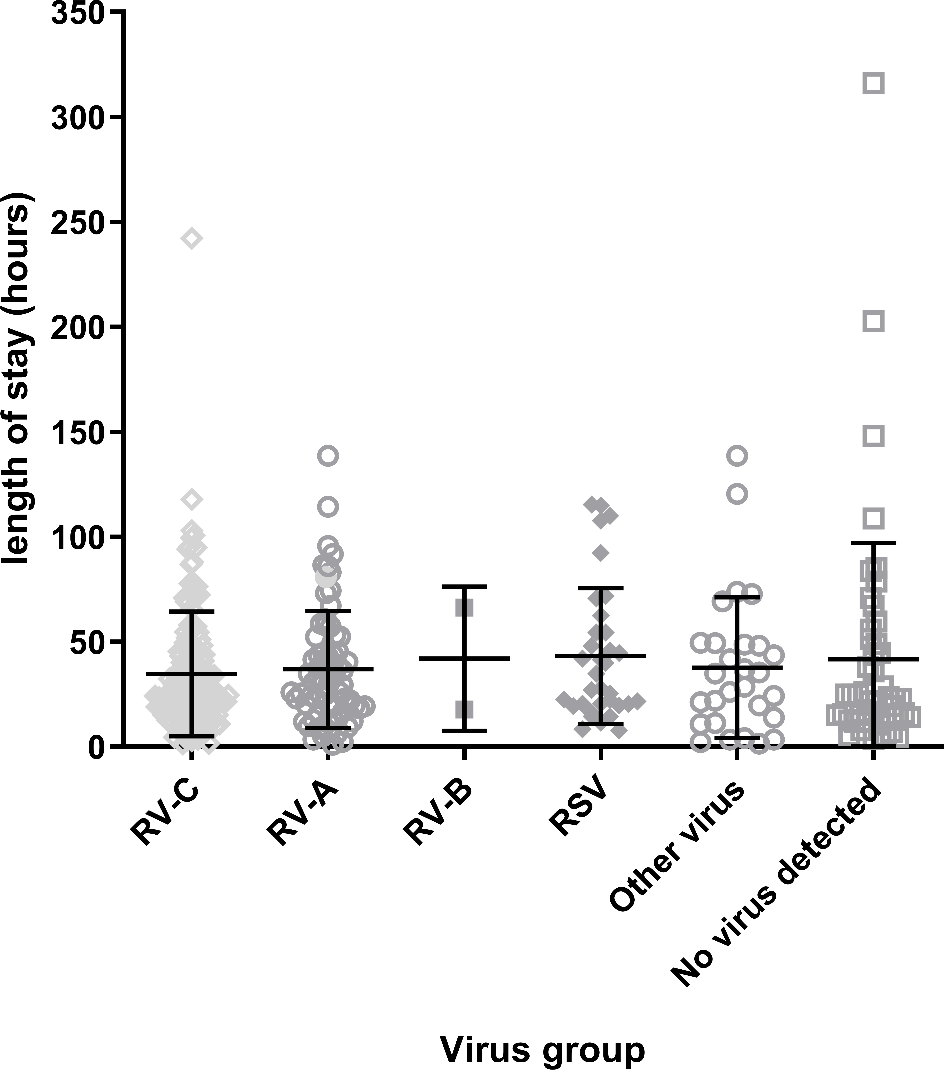 